Manufacturer and Trading Companies related to Model Car communityDear Madam/SirThe European Federation of Radio Operated Automobiles was originally established to promote the use of R/C Cars and to organize racing with the farther aim of promoting cooperation and friendship between countries. These are still very much our aspirations. Our target is also to keep as uniformed technical rules as ever possible within .Several manufacturers have taken the possibility to become Associate Members and with no doubt, as many new changes and improvement being made to various products related to the industry, EFRA requires input from the trade to continue into the future.An Associate membership will be available to bona fide manufacturers of model racing cars as well as producers of equipment linked to the model car industry.Associate members may be invited to speak at all EFRA General meetings and will be notified in advance of all details of proposed constructional rule changes. They have the rights to place proposals regarding constructional rule changes on a General meeting or Section conference agenda but carry no voting rights.Further details connected to EFRA Associate Membership could be found in connection with the EFRA Associate Membership Application Form. Note that there is a new price list for the benefit of Associate Members.On behalf of the Executive of EFRA is it my honour to invite your Company to join the Federation as an Associate member; in the case you already are a member, to re-join for the year 2019.My deepest thanks to those members who have continued their support throughout the years. Attached you will find an application form which I hope you will complete and return to the secretary and the treasurer with your membership fee.We are looking forward welcome you as an EFRA Associate Member 2019.Best regardsJavier Garcia 		Jacqueline Aebi            		Willy WuytsPresident		Treasurer                      		General Secretary   Additional InformationThe Associate membership fee, to be determinate at the EFRA AGM, will be payable annually. Current Associate membership fee for 2019 is: €1000, 00. Associate members have the right to advertise that they have an Associate Membership of EFRA, however wording such as "EFRA legal" cannot be used. The meaning could, in the case of a conflict, harm as well the manufacturer as the Federation EFRA. 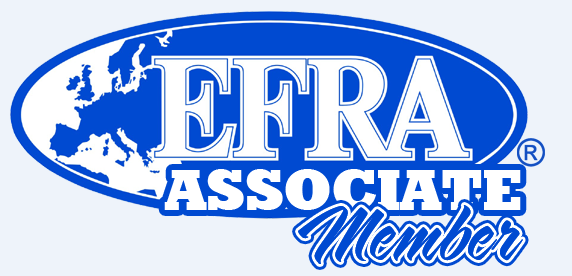 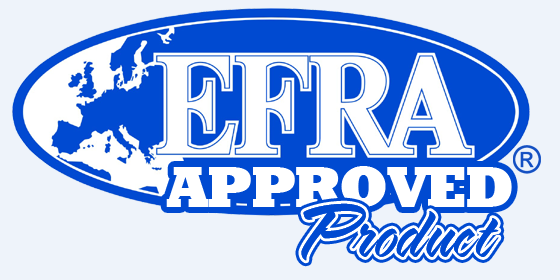 Any product that is a subject for EFRA Homologation or Approval procedure can, after receiving an EFRA Homologation or EFRA Registration number, be advertised as: "Complying with EFRA rules". As an Associate Member of EFRA will you be informed of rule changes etc. via e mail or contact address you have specified of the EFRA Associate Membership Application Form. FEES (ALL AMOUNTS QUOTED IN EURO) Associate Membership is valid from the first of January 2019 until end of the year. You will be informed in time for the next regular membership. Any new item already been submitted for homologation process/approval valid for the year 2019 will be refunded according to the price list below. IMPORTANT NOTE: EFRA logos etc. for publication will be published at the EFRA web www.efra.ws and in the benefits for the Associate Members your logo will be presented on an EFRA banner used at EC Championships.The size must be W: 420mm H: 90mm resolution: 300dpi. Preferably should it be a vector file (adobe illustrator or CorelDraw version 11 or higher).
If this is not possible, we would like to have the logo in eps format, as a last solution we could also accept jpeg format, but the size MUST be as mentioned above.  Please send your file(s) to each of these EFRA Officer: secretary@efra.ws.For further info regarding the EFRA homologation/approval procedure please contact: Body homologation for Track 1:8 IC, 1:10 IC, 1:10 & 1:12 Electric track: 
Krist Bultynck: body.homologation@efra.wsBody homologation 1:5 scales: 
Craig Orman: largebody.homologation@efra.wsBattery homologation: 
Paul Worsley: battery.homologation@efra.wsMotors homologation: 
Paul Worsley: motor.homologation@efra.wsMuffler and INS Box: 
Sander De Graaf: muffler.homologation@efra.wsAdditional InformationHandbook information:General RuleMembershipAssociated membership1 Associated membership is available to bona fide manufacturers of RC model goods against an annual associated membership fee as published in the yearly EFRA handbook. Associatedmembership is valid from January the first till end of December of the same year. An associatedmembership carries no voting rights2 Benefits and rights of associated members:Attend and participate to manufacturer meetings organised by EFRAAttend General meetings as observerAddress the General Meeting subject to authorisation or invitation (a request stating the topic tobe sent to the General Secretary in writing in due time to be included in the agendaPlace proposals regarding RC racing on the meeting or conference agendas.Participate to section meetings.Participation in workgroups or specific taskforces when invited to do so by EFRASubject to authorisation by EFRA: expose products, without trading rights at meetings. Anominal fee may be applicable and EFRA does not provide exposition accessories, standsor furniture.Advertising by associated members of their membership to EFRA for marketing purposes isallowed.Wordings such, as “EFRA Legal, accepted, preferred, recommended” cannot be used.As an associated member one can use the expression “Complying with EFRA rules” foradvertising and/or commercial purposes, but only for the very product that is approved.Non-authorised use of the mention “Complying with EFRA rules” or referring to EFRA otherwisethan described in this handbook may result in a ban of up to two (2) years for applications toobtain approval of products in which case no refund or indemnities whatsoever will be granted.Unauthorised reference to EFRA by non-members is subject to a ban from approval orbecoming associated membership for three (3) years. No claims what so ever can be madeagainst EFRA in such case and EFRA retains sole rights to accept or refuse applications formembership or approval of products at any time.Only products receiving EFRA approval or registration number can be advertised by the wordsReceive early notification about proposed constructional rule changes.One page advertising in the concerned section of the electronic (pdf) version of the EFRAhandbook. (Advertising of acceptable quality, pdf format A4 to be provided by the member)Being advertised as associated member on the EFRA website (appropriate company logo to beprovided)Being listed in the EFRA handbook as associated member (subject to the application beingreceived in due time).Considerable discounts on approval fees.Special points for Tire manufactures in 1/8th and 1/10th 200mm IC cars:You are allowed to promote yourself as EFRA Official Tire Supplier. You will be provided with enough space on the track during EFRA EVENTS, to handle the Controlled Tire System. You can put banners on the track as EFRA Official Tire Supplier, with a maximum of 5 banners. If more banners on the track or another kind of advertisement is preferred, that will be done in agreement with the organizer. All benefits for EFRA Associated Members, as mentioned above.EFRA Associate Membership 2019OUR APPLICATION IS:  NEW     A RENEWALPlease tick the appropriate boxCompany details:Contact details:This application has been authorised by:If you scan this application please sign here:PLEASE NOTE: 	Associate membership fee is one thousand Euro (€ 1000) per annum, payable each year.Payment can be made directly by International Money Transfer to:Please do not use Company cheque for payment, as high charges are deducted through bank. Also specify AT NO COST FOR BENEFICIARY.Please notify EFRA Treasurer treasurer@efra.ws when payment has been made and return completed membership form or advise all details to: secretary@efra.ws in electronical form, thank you.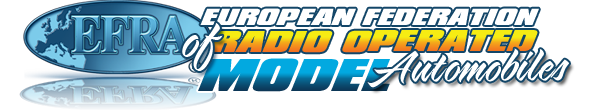 EFRAASSOCIATE MEMBERSHIPEFRAASSOCIATE MEMBERSHIPSubjectFeeQty%Ass. Member FeeEFRA Associate Membership 20191’000.0011’000.00Registration Fees discount for EFRA Ass. MembersFeeQty50%Ass. Member FeeRegistration fee Muffler (2 years period)120.001yes60.00Approval 1/12 bodies (at the moment)0.0010.00Registration Motors50.001yes25.00Homologation Fees discount for EFRA Ass. MembersFeeQty50%Ass. Member FeeHomologation fee Large Scale Bodies 500.001yes250.00Homologation fee Track 1/8 IC 1/10 IC Bodies500.001yes250.00Homologation fee Track 1/10 Electric Bodies500.001yes250.00Renewed Homologation: After 5 years a body will disappear from the list unless the manufacturer asks for a license for another period of 5 years. The fee for an extra period is 40% of the normal homologation fee.200.001noHomologation fee Inlet silences (INS Boxes)800.001yes400.00Homologation fee Inlet silences (INS Boxes) OEM0.001yes0.00Homologation 500.001yes250.00Additional benefits only for EFRA Ass. Members FeeQty100%Ass. Member FeeDisplayed on official website with Logo and Perimeters--yes0.00EFRAASSOCIATE MEMBERSHIPEFRAASSOCIATE MEMBERSHIPEFRAASSOCIATE MEMBERSHIPName:Address:Address:Address:Address:Address:Zip code:Town:Country:Web:Details of manufactured items (e.g. Cars, Motors, Batteries, Tires, Radios, etc.):Details of manufactured items (e.g. Cars, Motors, Batteries, Tires, Radios, etc.):Details of manufactured items (e.g. Cars, Motors, Batteries, Tires, Radios, etc.):Details of manufactured items (e.g. Cars, Motors, Batteries, Tires, Radios, etc.):Phone No:Mobile No:Email:Web:Contact person:Name:Position:Account holder: EFRA, European Federation of Radio operated model AutomobilesAddress: Rödhakestigen 1, 605 98 Norrköping DrottninggatanBank address: HANDELSBANKEN Branch N 6591 NORRKÖPING DROTTNINGGATAN, SwedenIBAN: SE 21 6000 0000 0000 4320 2799Swift code: HANDSESS